INS. Conti Pasquarello Cinzia Sebastianaclasse vmatematicasussidiario pag 299 N° 7 – 8 con la provasussidiario pag 301 n° 9sussidiario pag.306  N° 11 – 12sussidiario pag 311 completaresussidiario pag 354 N° 1 – 2sussidiario pag 355 n° 1sussidiario pag 361 N° 1 -2eseguire scheda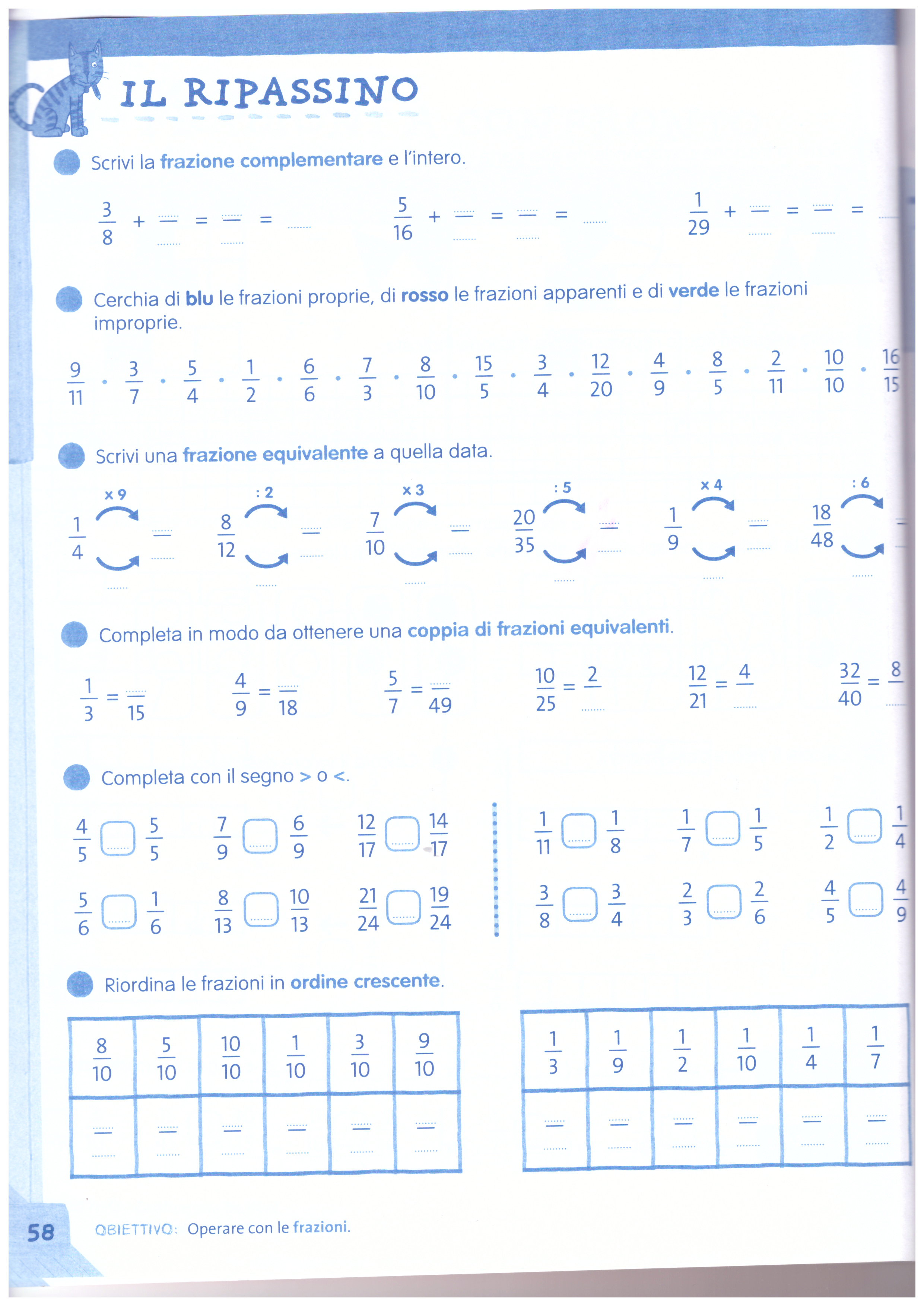 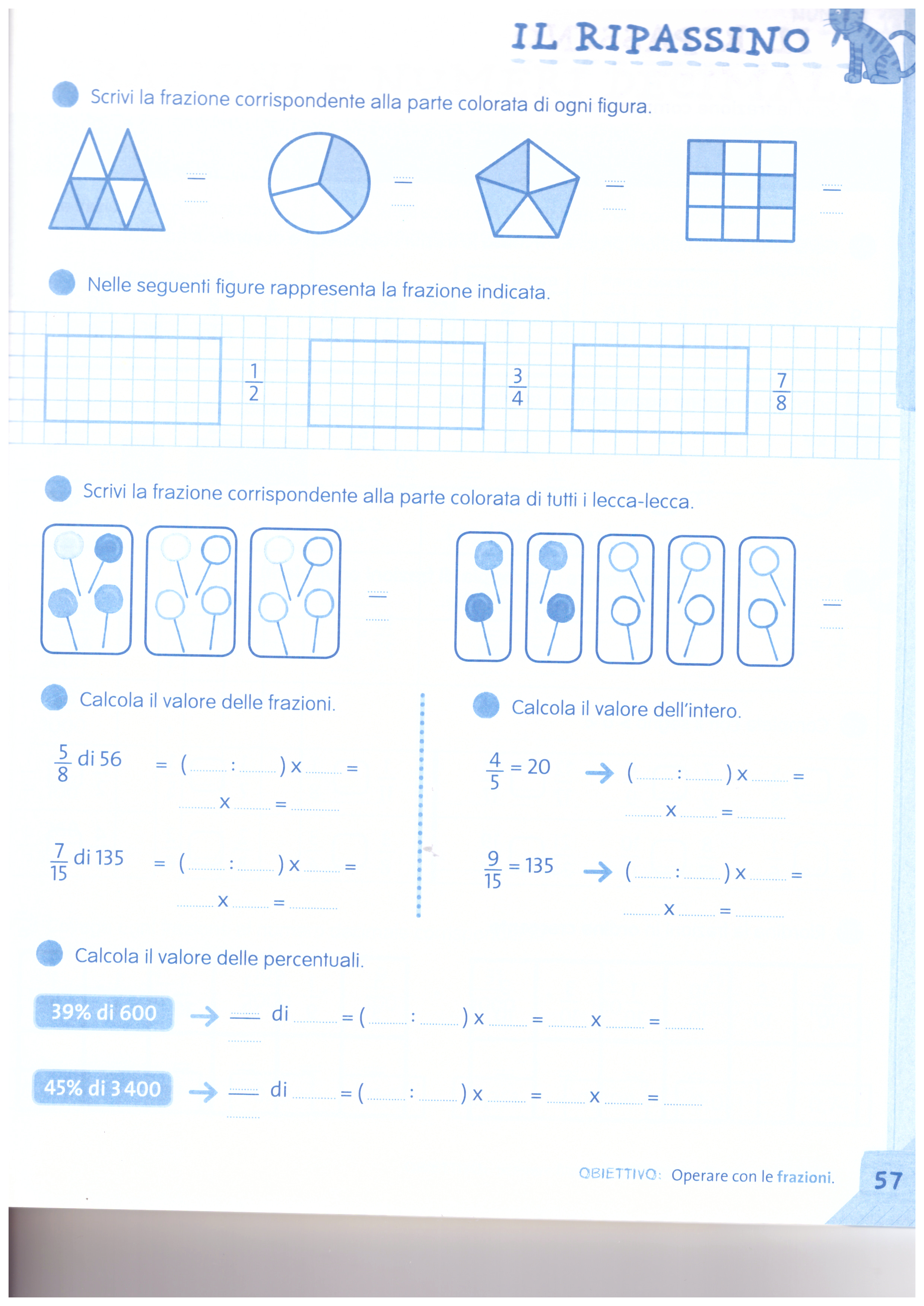 